南通市2024届高三第二次调研测试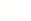 政    治一、单项选择题：共15题，每题3分，共45分。每题只有一个选项最符合题意。1．据统计显示，从2020年初到2024年1月，中国家庭大约往银行账户里净存58.24万亿元，且82%是定期存款，这相当于2009年到2019年的新增存款总和。在存款利率一路下行的2023年，中国家庭存款仍然保持了高位水平，增加了16.67万亿元。对这一现象认识正确的是A．我国居民收入来源呈现多样化趋势B．储蓄存款是居民规避风险的有效途径C．我国经济的内需和增长动力受到抑制D．社会保障体系健全增强了居民储蓄意愿2．新质生产力是代表新技术、创造新价值、适应新产业、重塑新动能的新型生产力，发展新质生产力是推动高质量发展的内在要求和重要着力点。下列推动新质生产力加快发展的路径正确的是A．优化国有经济布局→提高国有经济比重→壮大战略性新兴产业B．破除体制机制障碍→创新生产要素配置方式→提升全要素生产率C．实施创新驱动发展战略→掌握关键核心技术→打造新型劳动者队伍D．落实结构性减税降费政策→拓宽创新型企业融资渠道→激发市场主体活力3．《礼记•礼运》开篇就说“大道之行也，天下为公”，描绘了一个美好的大同世界，体现了中华民族的社会理想。这与马克思主义描绘的理想社会图景十分相似，马克思主义经典文本被翻译介绍到中国之后，中国人从一开始就能够自然接受共产主义、社会主义理论，当时有人就直接将共产主义翻译成“大同主义”。由此可见A．中华文化涵养着中华民族共同的价值观B．马克思主义是具有实践形态的革命理论C．马克思主义传入中国为中华文化发展指明了方向D．优秀传统文化为马克思主义在中国扎根提供沃土4．我们党在内忧外患中诞生，在磨难挫折中成长。社会主义革命和建设时期，红军将士一路向前，走过了长征之路，以王进喜为代表的石油工人响亮喊出“有条件要上，没有条件创造条件也要上”。十一届三中全会后，我们党以“杀出一条血路来”的气魄推进改革开放；进入新时代，党中央团结带领全国各族人民应对各个领域的重大风险挑战，取得伟大成就。由此可见A．实现伟大梦想需要进行伟大斗争B．人民性是马克思主义最鲜明的品格C．中国共产党自我革命不断开拓新的境界D．科学社会主义实现了由理论到实践的飞跃5．2024年2月8日，中共中央印发新修订的《中国共产党巡视工作条例》，明确规定“巡视工作在党中央集中统一领导下，实行党组织分级负责、巡视机构组织实施、纪检监察机关和组织部门协助、有关职能部门支持、被巡视党组织配合、人民群众参与的体制机制”。这一规定有利于A．完善我国社会主义法律规范体系         B．进一步完善党的组织体系和功能C．强化党内监督推动全面从严治党         D．人民群众承担巡视工作主体责任6．2023年，国务院各部门共承办全国两会期间提出的人大代表建议7955件、政协提案4525件，分别占建议、提案总数的95.7%、96.5%。各部门共采纳代表委员所提意见建议近4700条，出台相关政策措施2000余项，有力推动解决了一系列关系改革发展和人民群众急难愁盼的问题。办理好人大代表建议、政协提案①是贯彻民主集中制原则的生动实践②是发展社会主义民主的基础性工程③彰显了全过程人民民主是最广泛的民主④调动了代表委员参与管理国家事务的热情A．①③             B．①④             C．②③             D．②④7．生物钟一直被认为是无形的，但它的紊乱与睡眠障碍、精神抑郁相关，严重时可导致肿瘤等重大疾病发生。我国科研人员发现SCN神经元的初级纤毛，每24小时伸缩一次，犹如生物钟的指针，并参与生物钟的调控。该“有形”生物钟的发现，对于理解生物钟的构造以及分子层面与细胞层面生物钟的联系具有重要意义。由此可见A．一定条件下真理与谬误可以相互转化B．具体科学的研究需要正确世界观的指引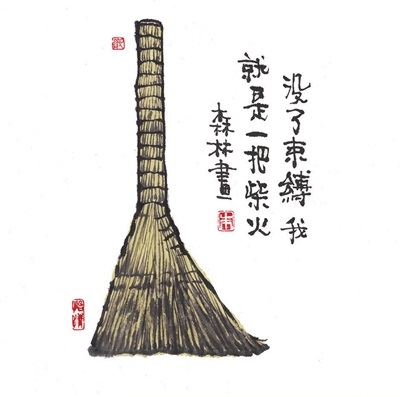 C．实践和认识的循环是一个辩证发展的过程D．该发现实现了从思维抽象到思维具体的飞跃8．图1漫画《扫帚》中蕴含的哲学道理是A．整体是由部分构成的B．劳动是人的存在方式C．要分析事物发展的各种条件D．事物质与量的统一体现在度中9．是loong还是dragon？在一些英语表述中，“龙”不再被翻译为dragon，而是loong。在中国文化中，龙是农耕文明的产物，主要负责保佑一方风调雨顺，承载着勇敢奋进、活力无穷、吉祥如意等美好寓意。而西方文化中的龙（dragon），常被作为恶魔的化身。这种差异导致在文化交往中，西方世界对中国龙的认知长期朦胧难辨。重新翻译中国“龙”旨在A．澄清差异，促进中外文化交流B．博采众长，促进民族文化繁荣C．求同存异，彰显中华文化的包容性D．推陈出新，丰富传统文化时代内涵10．有学者将西方国家的制度概括为公司国家制度：商人控制国家；政府的组成以有限责任和股份制为特征；国家以追求商业利益为明确目标，以代议制进行决策，委托行政首脑进行直接管理。这一观点揭示了A．西方国家的阶级本质B．资本主义剥削的秘密C．西方国家的结构形式D．民主制度的共同特征11．由于种种原因，围绕服务贸易的磋商一直是WTO框架内的难点。2024年2月27日，在与印度和南非达成妥协后，世界贸易组织正式通过简化服务贸易许可流程的新规则。新规适用于中国、美国和欧盟等此前已经签署《服务贸易国内规制参考文件》的70多个成员，将减少相关企业面临的程序障碍，每年可以为全球服贸省下1270亿美元的成本。材料表明A．国际关系民主化是世界和平的保证B．减少贸易障碍需要平衡各方的利益C．世贸组织是解决贸易争端的重要场所D．世贸组织致力于推进政治经济一体化12．袁某于2009年7月购买了小区一地下停车位，并支付了物业管理费及车位管理费。2022年10月，袁某计划在车位上安装新能源汽车专用充电桩。但在报装过程中，小区物业以存在安全隐患、多名车位业主不同意袁某安装充电桩等为由，拒绝在申请材料上盖章，导致迟迟不能安装。袁某多次与物业公司沟通无果后，最终诉至法院。对此认识正确的是①在此案件中，民事法律关系的客体是人身利益②原告行为符合民法典中的绿色原则，应予支持③原告安装专用充电桩，应取得所有车位业主的同意④物业应主动承担社会责任，全面履行物业服务合同A．①③             B．①④             C．②③             D．②④13．李某入职某文化传媒公司，担任短视频运营总监，双方签订了为期一年的劳动合同，约定了三个月的试用期。李某任职期间，在非工作时间完成了回复设计方案、方案改进等工作。两个月后，该文化传媒公司以李某试用期不符合录用条件为由解除劳动关系，没有向其支付加班费。为此，李某与公司发生劳动争议，要求公司支付46001.5元加班费。以上案例中A．文化传媒公司违背了特殊劳动保护的原则B．如李某申请劳动仲裁，仲裁裁决为终局裁决C．居家化、碎片化“线上加班”，劳动者无法举证证明D．应以劳动占用劳动者休息时长为标准酌情认定加班费14．在一项研究丙泊酚是否能够抑制MCF-7细胞增殖的试验中，科学家利用了不同浓度的丙泊酚处理MCF-7细胞，发现当丙泊酚浓度上升，细胞生存能力也随之下降。科学家由此推论丙泊酚能够抑制MCF-7细胞增殖。此研究运用了A．求同法           B．求异法           C．共变法           D．剩余法15．刑法规定，所有犯罪的成立都需要具备客观不法和主观责任两个要件。对此解读正确的是①甲的行为具有主观责任，则有可能被判定为犯罪②乙的行为被判定为犯罪行为，那么乙的行为一定具有主观责任③丙没有被判定为犯罪行为，一定是因为丙的行为是客观不法的行为④丁的行为具备客观不法，也具有主观责任，不一定能使犯罪罪名成立A．①②             B．①④             C．②③             D．③④二、非选择题：共5题，共55分。16．我国长期对煤电实行单一制电价，煤电只有发电才能回收成本。当前，国内可再生能源装机容量历史性超越煤电，但可再生能源发电波动性、不稳定性突出，风电、光伏等可再生能源发电出力不稳时，需要煤电机组兜底保障。煤电机组越来越多时间“备而不用”，通过单一电量电价已难以完全回收成本。2024年1月1日，我国正式建立煤电容量电价机制，迎来了两部制电价政策。其中，电量电价基于电力供需、燃料成本变化等情况确定；容量电价基于发电企业的装机容量来计算，企业具备发电能力就可能获得一定收入。不满足国家对于能耗、环保和灵活调节能力等要求的煤电机组，不执行容量电价机制。结合材料，运用《经济与社会》知识，分析我国煤电实行两部制电价的政策意图。（11分）17．近年来，电动车上楼入户引发火灾、造成人员伤亡的事故屡见不鲜。某日，李某准备将电动车推进居住楼的电梯，遭到邻居赵某的阻拦，但李某依旧自行其是，强行将电动车推进电梯。赵某将李某的这一行为拍成视频，发布到小区业主微信群，视频中李某的全身清晰可见。李某认为，赵某的行为导致自己形象受损，遂上门理论，要求赵某赔礼道歉并赔偿精神损失5000元。由此，两人发生争执。如果你是小区业主，请运用《法律与生活》知识调解两者纠纷。（9分）18．非洲大陆是一个自然资源非常富饶的大陆，它有着悠久而丰富的历史和文化，也有着巨大而无限的发展潜力，非洲大陆值得我们去了解和欣赏。15世纪，郑和船队七下西洋，四次到达非洲东海岸，带去瓷器等物产，播撒下中非友谊的种子。新时代十年，通过发展援助、融资支持和技术转让等方式，中国帮助非洲推动可持续发展和民生改善。中非关系发展按下了“加速键”，驶入了“快车道”。对此，西方却传出不和谐的“杂音”：在日益加剧的竞争格局下，中国意图通过援助在非洲乃至“全球南方”保持影响力。结合材料，运用《当代国际政治与经济》知识驳斥西方不和谐的“杂音”。（10分）19．面对新型案件，基层法院如何作出正确裁判，有效避免“同案不同判”？如何更好地发挥司法裁判的价值，真正把“抓前端、治未病”落到实处？一个案例胜过一打文件！2024年2月27日，人民法院案例库正式上线并向社会开放。作为一种新的公共法律服务产品，人民法院案例库正持续释放法治红利。例如，随着经济社会的发展，票据成为不少企业青睐的“预付款”方式之一，但是对于一些基层法官来说，处理此类案件往往感到棘手。此时，人民法院案例库中的类案为其判决提供了重要参考。判决作出后，若被告不服准备上诉，法官可以用类案为被告释法，从而降低上诉率……真正达到“审理一案、教育一片”的效果。结合材料，运用《政治与法治》知识，分析人民法院案例库建设释放的法治红利。（9分）20．都说盐碱地是粮食增产的“潜在粮仓”，那么到底如何充分挖掘盐碱地综合利用潜力？农学界对此有两派观点，一派强调“治理盐碱地适应作物”，另一派则更看重“选育耐盐碱植物适应盐碱地”。简言之，双方争议的核心在于“以地适种”还是“以种适地”，种子与土地，究竟谁适应谁更重要？其实两方面合理结合更接近最优解。当下，“以地适种”的工作存在“事倍功半”的隐患。盐碱地改造成本高、维护难，开发技术的局限始终很难克服。从行之有年的“以地适种”方式，转向“以种适地”同“以地适种”相结合，并非轻而易举。我国农业对“以种适地”这一盐碱地治理新理念认识还不够深入，不少地方工作的重心，还是放在尽力改造盐碱地上。同时，盐碱地适生植物育种难、育种周期长、制种产量低等瓶颈难题目前仍旧棘手，由此衍生出一系列挑战。结合材料，回答下列问题：（1）运用《逻辑与思维》知识，分析盐碱地治理思路的转变是如何体现创新思维的。（6分）（2）运用矛盾观的知识，谈谈如何充分挖掘盐碱地综合利用潜力。（10分）南通市2024届高三第二次调研测试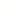 政治参考答案及评分标准一、单项选择题：共15题，每题3分，共45分。每题只有一个选项最符合题意。1．C   2．B   3．D   4．A   5．C   6．B   7．C   8．C   9．A   10．A11．B  12．D  13．D  14．C  15．A二、非选择题：共5题，共55分。16．通过电量电价，发挥市场在配置资源中的决定性作用，优化电力资源配置。（2分）通过产业、环境政策改善煤电企业经营状况，稳定煤电行业预期，引导煤电机组改造，推动煤电转型升级。（4分）通过有效市场和有为政府结合，发挥煤电支撑调节作用，保障电力系统安全运行，（3分）更好促进能源绿色低碳转型，助力“双碳”目标实现。（2分）17．电动车上楼入户是违法行为，影响相邻财产安全，损害公共利益，违背公序良俗。（4分）赵某监督批评李某没有超过权利行使的边界，未以诽谤、诋毁、侮辱等方式对李某造成损害，无需承担侵权责任。（3分）公民享有名誉权，但个人名誉应靠自身善良行为维系，李某行为不当。（2分）18．非洲是当今世界发展中国家最集中的大洲，对非援助是中国践行国际责任的表现，不仅增进了中非友好合作，也增强了中国在国际舞台上的影响力。（2分）国家间的共同利益是国家合作的基础，中非合作是双向的，是互利共赢的。（2分）中国秉持真实亲诚理念和正确义利观，推动世界多极化发展。（2分）中国奉行独立自主的和平外交政策，对非援助不附加任何政治条件，帮助非洲提高自主发展能力，推动构建高水平中非命运共同体。（3分）西方言论的实质是霸权主义和强权政治的表现。（1分）19．建设人民法院案例库能够给法官办案提供指引，统一司法标准，推进公正司法；（2分）能够更好提供法律服务，给予人民群众及时有效的法律帮助；（2分）有助于当事人借助类案预判诉讼结果，减少维权成本，节约司法资源；（2分）有助于开展法治宣传，增强全民法治观念，推进法治社会建设和国家治理现代化。（3分）20．（1）创新思维具有思路的多向性，我国盐碱地治理坚持以问题为导向，立足农业发展实践，寻求更多挖掘盐碱地潜力的新方法。（4分）发挥思维正逆互补的作用，打破原有“以地适种”的限制，将“以种适地”同“以地适种”合理结合，提高治理盐碱地的能力。（2分）（2）矛盾就是对立统一，挖掘盐碱地潜力要坚持全面的观点，将“以种适地”同“以地适种”合理结合。（3分）矛盾具有特殊性，要坚持具体问题具体分析，采取合适的改造方法，因地制宜利用盐碱地。（3分）主要矛盾在事物发展过程中处于支配地位、对事物发展起决定作用，要着重把握主要矛盾，正确把握工作重心，加快推进农业关键核心技术攻关，抓住种子这个关键要害。（4分）2024届二模政治讲评建议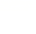 一、单项选择题：1．C   A与题意无关。规避风险的投资是针对风险的投资。健全社会保障体系，有利于改善未来预期，减少储蓄，促进投资和消费。B、D表述错误。存款利率下行，居民存款却不断增多，说明诸多原因导致需求不旺。2．B   A、C、D逻辑不通。优化国有经济布局不以提高国有经济比重为目的；C项的后两个举措没有必然联系。D项的前两个举措没有联系。3．D   A、B、C与题意无关。材料强调：中华传统文化与马克思主义高度契合，促进了马克思主义在中国传播。4．A   B、C、D与题意无关。材料强调：中国共产党发扬斗争精神斗争，战胜不同历史时期的各种困难，在实现中华民族的伟大复兴的征程中取得一个又一个胜利。5．C   党内法规不是法律。材料没有涉及党的组织体系。D表述错误。6．B   ②③与题意无关。基层群众自治是社会主义民主的基础性工程。材料没有反映“是社会主义民主的广泛性”。7．C   A、B、D与题意无关。研究有了新发现，说明认识是不断发展的（辩证发展）。研究有了新发现，不能说明认识已发展到思维具体的高度（不能说明此研究已能综合事物各方面的本质和规律，反映事物整体的本质和规律）。8．C   A、B、D与题意无关。漫画的主旨强调：既看到“束缚”对自身的不利影响，更要看到束缚”对自身的有利影响。9．A   B、C、D与题意无关。10．A  B、C与题意无关。此制度只能反映西方现代民主制度的共同特征；不能反映民主制度的共同特征。11．B   A、C与题意无关，材料没有涉及世界和平、解决贸易争端。世贸组织致力推动世界经济一体化，D项表述错误。12．D  ①③表述错误。13．D  A、B、C错误。因加班费超过了当地月最低工资标准十二个月金额的争议，故此仲裁不是终局裁决。14．C  共变法，从现象变化的数量上判明因果关系。15．A  客观不法是犯罪的必要条件，主观责任是犯罪的必要条件；同时具备客观不法和主观责任两个要件是犯罪的充分必要条件。二、非选择题：共5题，共55分。16．讲评思路：解析两部制分别从电量电价和容量电价，运用市场与政府知识分析。可分析对煤电行业自身发展，以及为新能源发展的作用。关键要把握电力安全这一考量。参考答案：通过电量电价，发挥市场在配置资源中的决定性作用，优化电力资源配置。（2分）通过产业、环境政策改善煤电企业经营状况，稳定煤电行业预期，引导煤电机组改造，推动煤电转型升级。（4分）通过有效市场和有为政府结合，发挥煤电支撑调节作用，保障电力系统安全运行，（3分）更好促进能源绿色低碳转型，助力“双碳”目标实现。（2分）17．讲评思路：一运用法律指出李某行为存在的问题；二分析赵某的行为是合理合法的，未侵犯对方的名誉权；三启示对公民行为的指引。参考答案：电动车上楼入户是违法行为，影响相邻财产安全，损害公共利益，违背公序良俗。（4分）赵某监督批评李某没有超过权利行使的边界，未以诽谤、诋毁、侮辱等方式对李某造成损害，无需承担侵权责任。（3分）公民享有名誉权，但个人名誉应靠自身善良行为维系，李某行为不当。（2分）18．讲评思路：一指出对非洲的援助是中国负责任的表现；二强调双方的合作是互利共赢的，运用外交政策、正确义利观等；三揭露西方言论的实质。参考答案：非洲是当今世界发展中国家最集中的大洲，对非援助是中国践行国际责任的表现，不仅增进了中非友好合作，也增强了中国在国际舞台上的影响力。（2分）国家间的共同利益是国家合作的基础，中非合作是双向的，是互利共赢的。（2分）中国秉持真实亲诚理念和正确义利观，推动世界多极化发展。（2分）中国奉行独立自主的和平外交政策，对非援助不附加任何政治条件，帮助非洲提高自主发展能力，推动构建高水平中非命运共同体。（3分）西方言论的实质是霸权主义和强权政治的表现。（1分）19．讲评思路：本题可从司法机关、公民、社会等角度分析作用。减少维权成本，节约司法资源可从材料降低上诉率解析。参考答案：建设人民法院案例库能够给法官办案提供指引，统一司法标准，推进公正司法；（2分）能够更好提供法律服务，给予人民群众及时有效的法律帮助；（2分）有助于当事人借助类案预判诉讼结果，减少维权成本，节约司法资源；（2分）有助于开展法治宣传，增强全民法治观念，推进法治社会建设和国家治理现代化。（3分）20．讲评思路：第（1）问属模块类和归类演绎类综合的试题。主要依据情境逻辑作答。人们立足实践，问题导向，多路探索，正逆互补，探寻新路，实现了盐碱地治理思路的转变。第（2）问属模块类和对策类综合的试题。主要依据情境逻辑（实践逻辑）作答！挖掘盐碱地综合利用潜力，既可“以种适地”，又可“以地适种”相结合；要因地制宜选择“以种适地”“以地适种”；要调整工作重心、解决瓶颈难题。参考答案：（1）创新思维具有思路的多向性，我国盐碱地治理坚持以问题为导向，立足农业发展实践，寻求更多挖掘盐碱地潜力的新方法。（4分）发挥思维正逆互补的作用，打破原有“以地适种”的限制，将“以种适地”同“以地适种”合理结合，提高治理盐碱地的能力。（2分）（2）矛盾就是对立统一，挖掘盐碱地潜力要坚持全面的观点，将“以种适地”同“以地适种”合理结合。（3分）矛盾具有特殊性，要坚持具体问题具体分析，采取合适的改造方法，因地制宜利用盐碱地。（3分）主要矛盾在事物发展过程中处于支配地位、对事物发展起决定作用，要着重把握主要矛盾，正确把握工作重心，加快推进农业关键核心技术攻关，抓住种子这个关键要害。（4分）南通市2024届高三第二次调研测试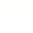 政治参考答案及评分标准一、单项选择题：共15题，每题3分，共45分。每题只有一个选项最符合题意。1．C   2．B   3．D   4．A   5．C   6．B   7．C   8．C   9．A   10．A11．B  12．D  13．D  14．C  15．A二、非选择题：共5题，共55分。16．通过电量电价，发挥市场在配置资源中的决定性作用，优化电力资源配置。（2分，一点1分）通过产业、环境政策改善煤电企业经营状况，稳定煤电行业预期，引导煤电机组改造，推动煤电转型升级。（4分，一点1分，未答产业、环境政策，但能答到政府的经济职能也给1分）通过有效市场和有为政府结合，（1分）发挥煤电支撑调节作用，保障电力系统安全运行，（2分，写到“维护国家经济安全”也可）更好促进能源绿色低碳转型，助力“双碳”目标实现。（2分，写到“绿色发展”也可得2分，仅写到“经济高质量发展”只得1分）17．电动车上楼入户是违法行为，影响相邻财产安全，损害公共利益，违背公序良俗。（4分，一点1分）赵某监督批评李某没有超过权利行使的边界，未以诽谤、诋毁、侮辱等方式对李某造成损害，无需承担侵权责任。（3分，一点1分，权利边界与诽谤等方式回答任意一点即可）公民享有名誉权，但个人名誉应靠自身善良行为维系，李某行为不当。（2分，名誉权1分；善良行为1分，或者写到权利与义务的统一、提高道德修养也可得1分）18．非洲是当今世界发展中国家最集中的大洲，对非援助是中国践行国际责任的表现，不仅增进了中非友好合作，也增强了中国在国际舞台上的影响力。（2分）国家间的共同利益是国家合作的基础，中非合作是双向的，是互利共赢的。（2分，一点1分）中国秉持真实亲诚理念和正确义利观，（1分，任意一点即可）推动世界多极化发展。（1分）中国奉行独立自主的和平外交政策，对非援助不附加任何政治条件，帮助非洲提高自主发展能力，推动构建高水平中非命运共同体。（3分，一点1分）西方言论的实质是霸权主义和强权政治的表现。（1分）19．建设人民法院案例库能够给法官办案提供指引，统一司法标准，推进公正司法；（2分，任意一点即可）能够更好提供法律服务，给予人民群众及时有效的法律帮助；（2分，一点1分，写到“完善法律服务体系”也可得1分）有助于当事人借助类案预判诉讼结果，减少维权成本，节约司法资源；（2分，一点1分）有助于开展法治宣传，增强全民法治观念，推进法治社会建设和国家治理现代化。（3分，一点1分）20．（1）创新思维具有思路的多向性，我国盐碱地治理坚持以问题为导向，立足农业发展实践，寻求更多挖掘盐碱地潜力的新方法。（4分，一点1分）发挥思维正逆互补的作用，打破原有“以地适种”的限制，将“以种适地”同“以地适种”合理结合，提高治理盐碱地的能力。（2分，材料分析1分）（本题若答“发散思维”“矛盾分析法”亦可得1分，总分不超过6分）（2）矛盾就是对立统一，挖掘盐碱地潜力要坚持全面的观点，将“以种适地”同“以地适种”合理结合。（3分，理论2分，材料1分）矛盾具有特殊性，要坚持具体问题具体分析，采取合适的改造方法，因地制宜利用盐碱地。（3分，理论2分，材料1分）主要矛盾在事物发展过程中处于支配地位、对事物发展起决定作用，要着重把握主要矛盾，正确把握工作重心，加快推进农业关键核心技术攻关，抓住种子这个关键要害。（4分，理论2分，材料各1分）